Welcome Day 2022/2023IPAM Porto recebe novos alunos de Licenciatura, CTeSP e MestradoO IPAM Porto, recebe esta quinta-feira, dia 15 de setembro, os novos alunos de licenciatura, CTeSP e mestrado. O Welcome Day que volta este ano, em formato presencial, após dois anos de interrupção devido à pandemia, pretende que os alunos conheçam o Campus, integrá-los e introduzi-los ao espírito académico. O dia começa com a acreditação dos alunos, seguido da abertura do evento pelo diretor Executivo do IPAM, Daniel Sá. A Receção Académica está pensada ao detalhe e após um tour pelas instalações, os alunos são desafiados a participar em várias atividades lúdicas e didáticas. No Campus, os alunos podem visitar ainda o stand da instituição, conhecer melhor a mesma e tirar todas as dúvidas que tenham. O evento contará ainda com a apresentação da associação de estudantes e com a presença e atuação das Tunas Académicas. Para o Diretor Executivo do IPAM, Daniel Sá, “O Welcome Day é o primeiro momento de contacto dos novos alunos com a instituição. Para além do simbolismo, este dia marca o check-in de uma viagem que os estudantes iniciam agora, e que se vai prolongar com uma das etapas mais importantes da vida de cada um deles. Estamos por isso muito entusiasmados por receber as várias centenas de novos alunos do IPAM e ansiosos por iniciar mais um ano letivo.”O evento contará com a presença de cerca de 200 novos alunos nacionais e internacionais.PROGRAMAS:Licenciaturas               Local: IPAM Porto09:00	Acreditação10:00   	Abertura
	Daniel Sá, Diretor Executivo do IPAM 	Mafalda Ferreira, Coordenadora da Licenciatura em Gestão de Marketing	Raquel Soares, Coordenadora da Licenciatura em Gestão de Negócios 	Francisco Coelho, Coordenador de Licenciatura em Marketing Global	Simão Machado, Coordenador do CTeSP de Gestão Comercial e Vendas e Marketing Digital10h25	Apresentação: TUNAS e BASE10h35	Início das Atividades de Integração 13h00	Encerramento das AtividadesMestrados               Local: IPAM Porto18:00	Atuação da Tuna e Acreditação18:30   	Abertura
	Daniel Sá, Diretor Executivo do IPAM 	Mafalda Nogueira, coordenadora do Mestrado em Gestão de Marketing	Miriam Salomão, coordenadora do Mestrado em Marketing Global19h00	 Conversas com oradores convidados20H00 	 EncerramentoPara mais informações contacte: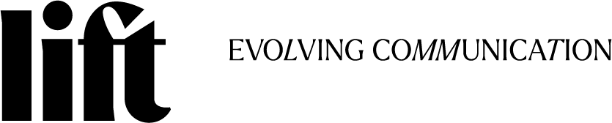 Joana Abreu | Joana.abreu@lift.com.pt |+351 91 086 90 76
Tânia Miguel | tania.miguel@lift.com.pt |+351 91 827 03 87